(Approx. 385 words)Computer Fun and GamesCompiled by Dorothy Fitch,  Editor, GVR Computer Club, AZJanuary 2021 issue, Green Byteshttps://www.ccgvaz.org/dmfitch (at) cox.net 
We all need a little fun in our lives these days. Here are some entertaining things I have discovered.

Zoom Cartoons: There are a lot out there! Most are copyrighted and can't be included directly in this email, but this link will get you to many of them. Click on each cartoon image to enlarge it. Enjoy!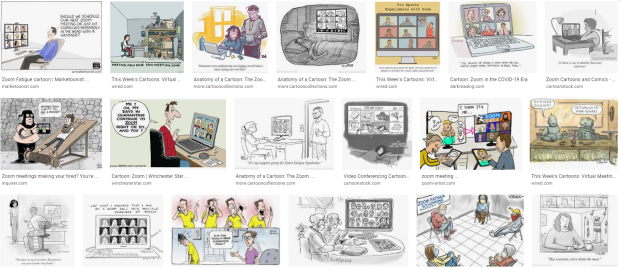 
Crossword Puzzle: I have been enjoying this free daily crossword puzzle. It has a nice interface with options for the difficulty level, whether to highlight errors as you type and more. Click here or on the puzzle below.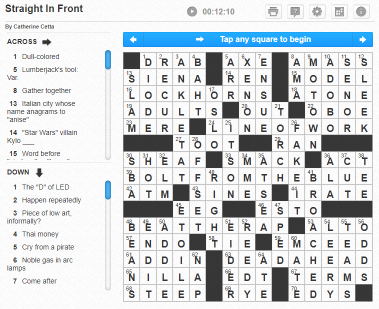 
Product Q & A: I was recently browsing mouse pad offerings on Amazon. In addition to reading reviews, I often peruse the questions people ask about products. You can learn a lot from them. I found these unexpected (and amusing) questions from prospective purchasers about various mouse pads, with their equally entertaining answers. (And no, I did not make these up! They are real.)

Question: Is this mouse pad windows 10 compatible?
Answer: I'm using Windows 3.0 and it works fine. It is also compatible with iOS, most microwaves, and several TV sets.

Question: Is this product gluten-free?
Answer: What does gluten have to do with a mouse pad?

Question: Would this work for using under a desk fan, to keep it from vibrating off the desk?
Answer: It is designed for mouse, but you can have a try.

Question: Does it work for mac?
Answer: Does your Mac have a mouse? If it does, then it will work. It's a mouse pad.

Question: Hey, is this mouse pad windows 10 compatible?
Answer: Unfortunately no.. You can buy the Compatibility Setup Files from Microsoft for around $444.95. After that, if you want this rubber/fabric mouse pad to work with Win 10, you can pay $39.95/month. I've heard this is a pretty good deal though. You can also put the mouse pad with mouse on the floor below your desk, and simply use it as you would a sewing machine pedal. The mouse pad will then beam up the information to your hard drive and processor. I hope this info helps. (You know it's a piece of cloth right?)